Publicado en  el 18/12/2013 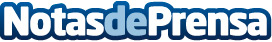 Un reconocimiento al compromiso de la marca Danone con la sociedadDanone ha sido premiada en la cuarta edición de los Premios SERES, destinados a reconocer a las mejores iniciativas de responsabilidad social corporativa en España. El proyecto galardonado ha sido la Escuela Social Ana Bella para el Empoderamiento de la Mujer Superviviente. Jérôme Boesch, Consejero Delegado de Danone, ha recogido el galardón.Datos de contacto:DanoneNota de prensa publicada en: https://www.notasdeprensa.es/un-reconocimiento-al-compromiso-de-la-marca_1 Categorias: Consumo Premios http://www.notasdeprensa.es